January 31, 2024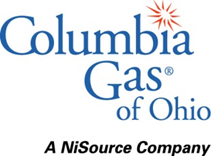 Ms. Tanowa TroupeSecretary, Office of AdministrationPublic Utilities Commission of Ohio180 East Broad StreetColumbus, Ohio 43215Re: 	Case Number 21-0637-GA-AIR, et al.       	Case Number 89-8003-GA-TRFDear Ms. Troupe:In compliance with the Public Utilities Commission of Ohio’s Opinion and Order dated January 26, 2023, in the above-referenced cases, enclosed please find the tariffs reflecting the order to be effective on January 31, 2024.Very truly yours,Melissa L. ThompsonDirector of Regulatory PolicySec. No.             Sheet No.           Description              Twenty-First Revised Sheet No. 1cMonthly Delivery Charge